Задания для 725 группы на 1 февраляСрок выполнения и передача отчетов – 03.02 до 18-00 часов. Моя почта: param_e@mail.ru Выполнить практическую работу № 7 «Носители мультимедиа». Практическая работа и дополнительные объяснения по решению задач вашего варианта в папке Практичесая работа-задание на 1.02 на google-диске, а также в этом файле. Дублирование на сайте техникума.https://drive.google.com/drive/folders/1fmQ4bNQ80xLeFR0Pok_V1ij_Xk4nwJfB?hl=ruОтчет и контрольтные вопросы выполняете в тетраде с подписями на каждой странице (иначепринимать не буду). Ответы на контрольные вопросы, если необходимо ищите в Интернете. Каждый лист, фотографируете и отправляете мне.Решение задачи по вариантам (они указаны в таблице).Оценки. Просрочка на сутки – я нижаю оценку на 1 балл, на двое суток – на 2 балла – это если работы выполнены правильно.Вы должны сегодня обязательно выслать отчет по ПР 2 и 3. Относится к  тем кто это не сделал вчера.У кого задолжность по 1 семестру (реферат, презентация, лекции, ПР1) также жду на своей почте. Ребята я у вас в группе в Viber, поэтому пишите, что не понятно туда или на почту. Отчеты не отправлять в этот чат.ПРАКТИЧЕСКАЯ РАБОТА 7Тема: Носители мультимедиа.Цель занятия: ознакомиться с видами носителей мультимедиа и овладеть навыками записи мультимедийной информации на носитель.Теоретический материал.Рис. 1. Носители мультимедиа.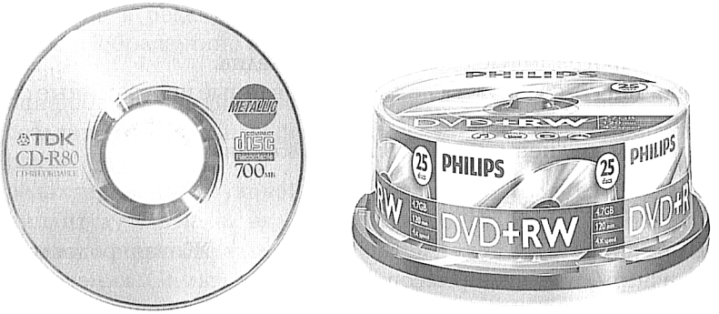 Средства мультимедиа позволяют вводить информацию в компьютер с микрофона, магнитофона, CD-плеера, видеокамеры, видеомагнитофона и т. д. Стандартный лазерный диск CD-ROM размером 5,25" имеет емкость до 650 Мбайт. Он работает только в режиме считывания информации. Мультимедиа как самостоятельное направление в компьютерной периферии возникло вначале 1990-х гг. в США. Тогда стали появляться первые программные продукты на компакт-дисках. В 1990 г. было издано всего 10 мультимедийных программ на CD, а сегодня их в тысячи раз больше. С помощью мультимедиа оживают детские сказки, создаются «разговаривающие» программы для обучения иностранным языкам, справочники и энциклопедии с фрагментами видео- и звуковых клипов. Сами названия программ говорят об этом: «Ваш семейный доктор», «Играем с английским языком», «В Океане», «Эрмитаж», «Библия», «Искусство» и т.д.. Все это становится возможным благодаря технологии мультимедиа и дискам CD-ROM (рис. 1) на персональном компьютере. В качестве носителей мультимедийных продуктов используются средства, способные хранить огромное количество самой разнообразной информации. Как правило, мультимедийные продукты ориентированы либо на компьютерные носители и средства воспроизведения (CD-ROM), либо на специальные телевизионные приставки (CD-i), либо на телекоммуникационные сети и их системы. Каждый вид мультимедиа-носителя имеет специфические особенности, преимущества и достоинства, которые позволяют более эффективно использовать мультимедиа в различных сферах. В качестве носителей для записи мультимедиа могут применяться: USB - носители; компакт-диски; DVD-диски; мини-CD; CD-визитные карты; оригинальные компакт-диски.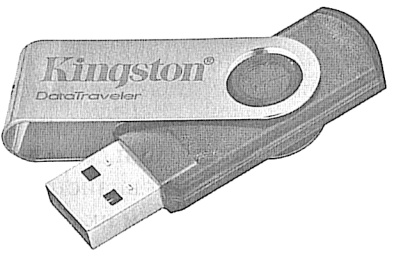 Рис. 2. USB-носители.USB-носители. USB-накопитель, или флеш-накопитель, или «флешка» - носитель информации, использующий флеш-память для хранения данных и подключаемый к компьютеру или иному считывающему устройству через стандартный разъем USB (рис. 2). USB-накопители обычно съемные и перезаписываемые, имеют размер <5 см, массу меньше 60 г. Они получили большую популярность в 2000-е годы из-за компактности, легкости перезаписывания файлов и большого объема памяти (от 32 Мбайт до 1Тбайт).Основное назначение USB-носителей - хранение, перенос и обмен данными, резервное копирование, загрузка операционных систем (LiveUSB) и др. Обычно устройство имеет вытянутую форму и съемный колпачок, прикрывающий разъем; иногда прилагается шнур для ношения на шее. Современные «флешки» могут иметь самые разные размеры и способы защиты разъема, а также «нестандартный» внешний вид (армейский нож, часы и т. п.) и различные дополнительные возможности (например, проверку отпечатка пальца и т. п.).USB-накопители имеют следующие преимущества:малая масса, бесшумность работы и портативность; все современные материнские платы персональных компьютеров имеют USB-разъемы;более устойчивы к механическим воздействиям (вибрации и ударам) по сравнению с НЖМД; работоспособность в широком диапазоне температур; высокая плотность записи (значительно выше, чем у CD или DVD);отсутствие подвижных частей, что снижает их энергопотребление в 3 - 4 раза по сравнению с жестким диском; не подвержены воздействию царапин и пыли, которые были проблемой для оптических носителей и дискет.Компакт-диски. Применение компакт-дисков является оптимальным вариантом, когда мультимедийный продукт разработан с использованием большого объема сложной графики и видеоматериалов. Например, многокомпонентные презентации со сложной структурой файлов, фотогалереей и масштабными анимированными видеороликами целесообразно записывать именно на компакт-диски, чтобы процесс демонстрации проходил наиболее динамично.DVD-диски. Наиболее вместительный вид носителя - это DVD-диск. Он обладает емкостью более 4 Гбайт и поэтому применяется для демонстрации мультимедийных продуктов, разработанных с использованием профессиональной видеосъемки. Кроме того, дополнительным преимуществом DVD-дисков является возможность проводить презентацию на DVD-проигрывателях, подключенных к экрану или телевизору.Мини-CD. Миниатюрный CD-диск диаметром 80 мм и вместимостью 210 Мбайт - это просто уменьшенный по размеру компакт-диск, в котором гармонично сочетаются достоинства вместительных компакт-дисков и привлекательность оригинальных носителей.CD-визитные карты. CD-визитная карта представляет собой электронную карточку, по форме и размерам идентичную кредитным банковским картам. На самом деле - это своеобразный компакт-диск, на котором можно разместить до 35 Мбайт информации. Лицевая сторона CD-визитной карты снабжается цветным логотипом, фирменной символикой или другим изображением по желанию заказчика. Оборотная сторона карты оснащена оптическим слоем компакт-диска. К числу преимуществ электронной визитной карты относится главным образом компактность, большая вместимость и оригинальная форма носителя. Для считывания информации используется стандартный CD-привод любого компьютера, что позволяет использовать CD-карту как универсальный носитель презентаций класса Super.Электронные визитные карты как носители класса Super лучше всего упаковывать в элегантные кожаные визитницы, которые могут быть использованы в качестве стильного сувенира.Правила эксплуатации лазерных дисков. При работе с лазерными дисками необходимо выполнять следующие правила.Рис. 3. Хранение CD- и DVD-дисков.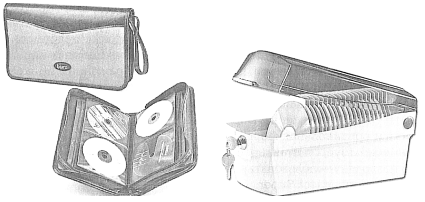 Можно: держать диски только за внешнюю кромку или за края центрального отверстия; делать надписи на нерабочей стороне диска специальным маркером с мягким наконечником, не содержащим растворитель; предохранять диски от грязи и пыли; хранить диски в прохладном, сухом, темном и чистом месте; хранить диски вертикально (как книги) в специальных футлярах для CD и DVD (рис. 3); сразу после использования помещать диски снова в футляр; открывать упаковку записываемых дисков только непосредственно перед записью; проверять чистоту поверхности диска перед записью; удалять грязь, инородные предметы, отпечатки пальцев, пятна и жидкости протирая чистой хлопковой тканью по прямой линии в направлении от центра диска к внешнему его краю; для удаления трудноочищаемой грязи или предметов использовать специальное моющее средство для CD- и DVD-дисков, изопропиловый или метиловый спирт.Нельзя: касаться поверхности диска руками; использовать липкие наклейки; хранить диски в горизонтальном положении в течение длительного времени (больше одного года); открывать упаковку записываемого диска, если не готовы записывать информацию; подвергать диски воздействию повышенных температур или влажности; подвергать диски воздействию резких перепадов температуры или влажности; подвергать записываемые диски продолжительному воздействию солнечного света или других источников ультрафиолетового излучения; делать надписи или пометки на рабочей стороне диска; очищать диск от грязи круговыми движениями во избежание появления радиальных царапин.Категорически запрещается: царапать даже нерабочую сторону диска (ту, на которую нанесена полиграфия); делать надписи на диске с помощью ручки, карандаша или маркером с твердым наконечником; делать надписи на диске маркером, содержащим растворитель; пытаться содрать или переклеить этикетку.Запись информации на диск CD/DVD. Для записи компакт-дисков не обязательно знать устройство диска и принципы записи. Все программы для записи дисков автоматически создают диски нужного формата. Нужно указать, какой диск требуется. Компакт-диск является круглым плоским диском с закодированной информацией. Любой компакт-диск состоит из нескольких слоев, соединенных в единую тонкую пластину. Диаметр большинства компакт-дисков составляет 120 мм (рис. 1), что составляет 5 дюймов.Стандартный пятидюймовый CD-диск может содержать 650 Мбайт или 700 Мбайт информации, хотя имеются диски и большего объема. Данные в формате DVD записываются на диск по размерам и конструкции близкий обычному аудиокомпакт-диску. В то же время диск DVD может содержать гораздо больше цифровой информации - минимум 4,7 Гбайт у DVD против 0,65 Гбайт на аудиокомпакт-диске. Серийно выпускались DVD диски объемом эквивалентным объему 7÷14 обычных CD-дисков. В отличие от обычных компакт-дисков, DVD-диски могут быть двухсторонними и иметь по два слоя информации на каждой стороне. Двухсторонний двухслойный диск имеет максимальную информационную емкость 17 Гбайт. В зависимости от вида и назначения различают следующие типы дисков:DVD-Video - для записи видеопрограмм в цифровом виде, подвергнутых процедуре сжатия цифрового потока; DVD-Audio - для записи высококачественного цифрового звука с параметрами дискретизации 16, 20, 24 бит и 48, 96, 192 кГц, без сжатия данных;DVD-ROM - для записи компьютерных программ и другой цифровой информации;DVD-R - диски с возможностью однократной записи цифровой информации;DVD-RAM (DVD-RW) - диски с возможностью многократной перезаписи данных.По конструкции различают четыре типа DVD: DVD-5 (Single-sided, single-layer disc) - однослойные односторонние диски (запись только на одной стороне диска в одном слое - 4,7Гбайт); DVD-9 (Single-sided, double-layer disc) - односторонние диски, запись на которых осуществляется в двух слоях (внутренний слой данных образуется прессованием и напылением отражающего слоя, как в обычном аудиокомпакт-диске, внешний полупрозрачный слой наносится поверх внутреннего, считывание данных с внутреннего или внешнего слоя производится с помощью перефокусировки оптической системы - 8,5Гбайт); DVD-10 (Double-sided, single-layer disc) - двухсторонний диск с одним информационным слоем (9,4 Гбайт); DVD-18 (Double-sided, double-layer disc) - двухсторонний диск с двумя информационными слоями (17 Гбайт).Основные направления применения DVD-носителей следующие: видео-, аудиопрограммы (DVD-Video) - кино- и видеомузыкальные программы с повышенным качеством изображения (алгоритм сжатия MPEG2), многоканальным звуком Dolby Digital (АС-3) и дополнительными сервисными интерактивными функциями; аудиопрограммы (DVD-Audio) - увеличена частота дискретизации цифрового сигнала до 96 кГц, что способствует значительному повышению качества звука; компьютерные программы (DVD-Rom-софт, игры и т. д.) - вместимость диска по программному обеспечению соответствует вместимости двадцати обычных CD-ROM-дисков, с соответствующей разницей в скоростях считывания или доступа к данным; «чистый» диск для записи пользователем своей информации (DVD-R). Принцип развития этого типа носителя шел параллельно с технологией CD-R (однократной записи) и CD-Rew (многократной записи) и форматы записи: CD-DA, CD-ROM, CD-ROM ХА, Photo CD, CD- Extra, CD, DVD-Video, DVD-ROM, DVD+R/+RW, DVD-R/-RW, Multi-Session.Порядок работы1. Ознакомьтесь с разными видами носителей мультимедиа с помощью сети Интернет. Рассмотрите имеющиеся в компьютерном классе носители мультимедиа, заполните таблицу.2.   Запишите любой мультимедийный продукт на флеш-накопитель.3.   Опишите принцип работы носителя на магнитной основе (найдите в Интернете).4. Оцените возможности разных носителей мультимедиа, скорость и качество записи, воспроизведения мультимедиа, удобство хранения и пр. Все это оформите в виде таблицы. Сделайте вывод. (найдите в Интернете)5.   Вычислите объем мультимедийной информации по вариантам. Рассмотрите примеры в файле «Расчет объема информации».6.   Ответьте на вопросы.Вариант 1Сканируется цветное изображение стандартного размера А4 (21*29,7 см). Разрешающая способность сканера 1200 точек на дюйм и глубина цвета 24 бита. Какой информационный объём будет иметь полученный графический файл?Вариант 2Видеопамять компьютера имеет объем 512Кб, размер графической сетки 640*200 пикселей, в палитре 16 цветов. Какое количество страниц экрана может одновременно разместиться в видеопамяти компьютера?Вариант 3Документ содержит точечную черно-белую фотографию 10*15 см. Каждый квадратный сантиметр содержит 600 точек, каждая точка описывается 4 битами. Каков общий информационный объем документа в килобайтах?Вариант 4Сколько секунд потребуется модему, передающему информацию со скоростью 56000 бит/с, чтобы передать цветное растровое изображение размером 1024х800 пикселей, при условии, что цвет каждого пикселя кодируется тремя байтами?Вариант 5Определите скорость работы модема, если за 116 сек он может передать растровое изображение размером 640*1000 пикселей. На каждый пиксель приходится 3 байта.Вариант 6Видеопамять компьютера имеет объем 512Кб, размер графической сетки 1280*600 пикселей, в палитре 16 цветов. Какое количество страниц экрана может одновременно разместиться в видеопамяти компьютера?Вариант 7Вычислить объем видеофайла в Гб длительностью 64 сек, скоростью смены кадров равной 32 кадров/сек, разрешении 1280*640 точек и разрядностью цвета 16 бит. Объемом звуковой составляющей видеоклипа можно пренебречьВариант 8Производится двухканальная (стерео) звукозапись с частотой дискретизации 16 кГц и глубиной кодирования 32 бит. Запись длится 12 минут, ее результаты записываются в файл, сжатие данных не производится. Какое из приведенных ниже чисел наиболее близко к размеру полученного файла, выраженному в мегабайтах?Вариант 9В течение трех минут производилась четырёхканальная (квадро) звукозапись с частотой дискретизации 16 КГц и 24-битным разрешением. Сжатие данных не производилось. Какая из приведенных ниже величин наиболее близка к размеру полученного файла?Вариант 10Аналоговый звуковой сигнал был записан сначала с использованием 64 уровней дискретизации сигнала, а затем с использованием 4096 уровней дискретизации сигнала. Во сколько раз увеличился информационный объем оцифрованного звука?Вариант 11Какой минимальный объём памяти (в Кбайт) нужно зарезервировать, чтобы можно было сохранить любое растровое изображение размером 64*64 пикселей при условии, что в изображении могут использоваться 256 различных цветов? В ответе запишите только целое число, единицу измерения писать не нужно.Вариант 12Определить информационный объем стерео-аудио файла длительностью звучания 1 секунда при высоком качестве звука (16 битов, 48 кГц).Вариант 13Определить информационный объем цифрового аудио файла длительностью звучания которого составляет 10 секунда при частоте дискретизации 22,05 кГц и разрешении 8 битов.Вариант 14Определить объем памяти для хранения цифрового аудиофайла, время звучания которого составляет две минуты при частоте дискретизации 44,1 кГц и разрешении 16 битов.Вариант 15В распоряжении пользователя имеется память объемом 2,6 Мб. Необходимо записать цифровой аудиофайл с длительностью звучания 1 минута. Какой должна быть частота дискретизации и разрядность?Вариант 16Объем свободной памяти на диске - 5,25 Мб, разрядность звуковой платы - 16. Какова длительность звучания цифрового аудиофайла, записанного с частотой дискретизации 22,05 кГц?Вариант 17Одна минута записи цифрового аудиофайла занимает на диске 1,3 Мб, разрядность звуковой платы - 8. С какой частотой дискретизации записан звук?Вариант 18Какой объем памяти требуется для хранения цифрового аудиофайла с записью звука высокого качества при условии, что время звучания составляет 3 минуты?Вариант 19Цифровой аудиофайл содержит запись звука низкого качества (звук мрачный и приглушенный). Какова длительность звучания файла, если его объем составляет 650 Кб?Вариант 20Две минуты записи цифрового аудиофайла занимают на диске 5,05 Мб. Частота дискретизации - 22 050 Гц. Какова разрядность аудиоадаптера?Вариант 21Объем свободной памяти на диске - 0,1 Гб, разрядность звуковой платы - 16. Какова длительность звучания цифрового аудиофайла, записанного с частотой дискретизации 44 100 Гц?Вариант 22Какой минимальный объём памяти (в Кбайт) нужно зарезервировать, чтобы можно было сохранить любое растровое изображение размером 128*64 пикселей при условии, что в изображении могут использоваться 256 различных цветов? В ответе запишите только целое число, единицу измерения писать не нужно.Вариант 23Определить информационный объем стерео-аудио файла длительностью звучания 4 секунда при высоком качестве звука (16 битов, 48 кГц).Вариант 24Определить информационный объем цифрового аудио файла длительностью звучания которого составляет 5 секунд при частоте дискретизации 22,05 кГц и разрешении 16 битов.КОНТРОЛЬНЫЕ ВОПРОСЫДайте понятие персонального компьютера. Что такое конфигурация компьютера? Назовите базовую конфигурацию компьютера.Какие устройства компьютера называются внутренними, какие внешними, периферийными?Какова информационная емкость накопителей CD, DVD, flash?Что такое «мультимедиа»? Почему понятие «мультимедиа» является многозначным? Назовите сферы применения мультимедиатехнологий.Какие устройства компьютера обеспечивают его мультимедийные возможности?Для чего может потребоваться устанавливать пароль на папку?Какие программы установки паролей вы нашли в сети Интернет?Дайте понятие драйвера. Для чего требуется установка драйвера в операционной системе?Как вы считаете, для каких подключаемых устройств компьютера может потребоваться установка драйвера, а для каких нет?Для чего нужен безопасный режим?Какие виды загрузки операционной системы Windows вы знаете?Когда используется функции восстановления системы?С какими проблемами в работе компьютера вы сталкивались? Как можно исправить эти неполадки?Какие виды неполадок в работе компьютера вы знаете?Какими, на ваш взгляд, минимальными характеристиками должен обладать простейший мультимедиа-плеер? Высококачественный?Какие мультимедийные возможности реализует программа «Живая родословная»?Пояснения к решению задач по вариантамЗвуковая информацияПри решении задач по расчету объема звуковой информации учащиеся опираются на следующие понятия. Временная дискретизация – процесс, при котором, во время кодирования непрерывного звукового сигнала, звуковая волна разбивается на отдельные маленькие временные участки, причем для каждого такого участка устанавливается определенная величина амплитуды. Чем больше амплитуда сигнала, тем громче звук.Глубина звука (глубина кодирования) - количество бит на кодировку звука.Количество различных уровней громкости рассчитываем по формуле N= 2I , где I – глубина звука.Частота дискретизации – количество измерений уровня входного сигнала в единицу времени (за 1 сек). Чем больше частота дискретизации, тем точнее процедура двоичного кодирования. Частота измеряется в герцах (Гц). Качество двоичного кодирования – величина, которая определяется глубиной кодирования и частотой дискретизации.Разрядность регистра - число бит в регистре аудио адаптера. Чем больше разрядность, тем меньше погрешность каждого отдельного преобразования величины электрического тока в число и обратно. Если разрядность равна I, то при измерении входного сигнала может быть получено 2I =N различных значений.При оцифровке звука в памяти запоминаются только отдельные значения сигнала. Чем чаще записывается сигнал, тем лучше качество записи.Частота дискретизации f – это количество раз в секунду, которое происходит преобразование аналогового звукового сигнала в цифровой. Измеряется в Герцах (Гц).Глубина кодирования (а также, разрешение) – это количество бит, выделяемое на одно преобразование сигнала. Измеряется в битах (Бит).Возможна запись нескольких каналов: одного (моно), двух (стерео), четырех (квадро).Обозначим частоту дискретизации – f (Гц), глубину кодирования – B(бит), количество каналов – k, время записи – t(Сек).Количество уровней дискретизации d можно рассчитать по формуле: d = 2B.Тогда объем записанного файла V(бит)  = f * B * k * t.Или, если нам дано количество уровней дискретизации,V(бит)  = f * log2d * k * t.Единицы измерения объемов информации:1 б (байт) = 8 бит1 Кб (килобайт) = 210 бит1 Мб (мегабайт) = 220 бит1 Гб (гигабайт) = 230 бит1 Тб (терабайт) = 240 бит1 Пб (петабайт) = 250 битПример 1.Производится двухканальная (стерео) звукозапись с частотой дискретизации 16 кГц и глубиной кодирования 32 бит. Запись длится 12 минут, ее результаты записываются в файл, сжатие данных не производится. Какое из приведенных ниже чисел наиболее близко к размеру полученного файла, выраженному в мегабайтах?1) 30               2) 45           3)  75         4)  90Решение:V(бит)  = f(Гц)* B(бит) * k * t(Сек),где V – размер файла, f – частота дискретизации, B – глубина кодирования, k – количество каналов, t – время.Значит, V(Мб) = (f * B * k * t ) / 223Переведем все величины в требуемые единицы измерения:V(Мб) = (16*1000 * 32 * 2 * 12 * 60 ) / 223Представим все возможные числа, как степени двойки:V(Мб) = (24 * 23 * 125 * 25 * 2 * 22 * 3 * 15 * 22) / 223 = (5625 * 217) / 223 = 5625 / 26 =5625 / 64 ≈ 90.Ответ: 4!!! Без представления чисел через степени двойки вычисления становятся намного сложнее.!!! Частота – это физическая величина, а потому 16 кГц = 16 * 1000 Гц, а не 16 * 210. Иногда этой разницей можно пренебречь, но на последних диагностических работах она влияла на правильность ответа. Пример 2.В течение трех минут производилась четырёхканальная (квадро) звукозапись с частотой дискретизации 16 КГц и 24-битным разрешением. Сжатие данных не производилось. Какая из приведенных ниже величин наиболее близка к размеру полученного файла?1) 25 Мбайт2) 35 Мбайт3) 45 Мбайт4) 55 МбайтРешение:V(бит)  = f(Гц)* B(бит) * k * t(Сек),где V – размер файла, f – частота дискретизации, B – глубина кодирования (или разрешение), k – количество каналов, t – время.Значит, V(Мб) = (f * B * k * t ) / 223 = (16 * 1000 * 24 * 4 * 3 * 60) / 223 = (24 * 23 * 125 * 3 * 23 * 22 * 3 * 15 * 22) / 223 = (125 * 9 * 15 * 214) / 223 = 16875 / 29 = 32, 96 ≈ 35Ответ: 2Пример 3.Аналоговый звуковой сигнал был записан сначала с использованием 64 уровней дискретизации сигнала, а затем с использованием 4096 уровней дискретизации сигнала. Во сколько раз увеличился информационный объем оцифрованного звука?1) 642) 83) 24) 12Решение:V(бит)  = f * log2d * k * t, где V – размер файла, f – частота дискретизации, d – количество уровней дискретизации, k – количество каналов, t – время.V1 = f * log264 * k * t = f * 6 * k * tV2 = f * log24096 * k * t = f * 12 * k * tV2 / V1 = 2Правильный ответ указан под номером 3.Ответ: 3Графическая информацияПри оцифровке графического изображения качество картинки зависит от количества точек и количества цветов, в которые можно раскрасить точку.Если X – количество точек по горизонтали,Y – количество точек по вертикали,I – глубина цвета (количество бит, отводимых для кодирования одной точки), то количество различных цветов в палитре N = 2I. Соответственно, I = log2N.Тогда объем файла, содержащего изображение,V(бит) = X * Y * IИли, если нам дано количество цветов в палитре, V(бит) = X * Y * log2N.Скорость передачи информации по каналу связи (пропускная способность канала) вычисляется как количество информации в битах, переданное за 1 секунду (бит/с).Объем переданной информации вычисляется по формуле V = q * t, где q – пропускная способность канала, а t – время передачи. Пример 1.Какой минимальный объём памяти (в Кбайт) нужно зарезервировать, чтобы можно было сохранить любое растровое изображение размером 64×64 пикселей при условии, что в изображении могут использоваться 256 различных цветов? В ответе запишите только целое число, единицу измерения писать не нужно.Решение:V(бит) = X * Y * log2N, где V – объем памяти, X,Y – количество пикселей по горизонтали и вертикали, N – количество цветов.V (Кб) = (64 * 64 * log2256) / 213 = 212 * 8 / 213 = 4Ответ: 4 Пример 2.Для хранения растрового изображения размером 64x32 пикселя отвели
1 килобайт памяти. Каково максимально возможное число цветов в палитре изображения?Решение:V(бит) = X * Y * log2N, где V – объем памяти, X,Y – количество пикселей по горизонтали и вертикали, N – количество цветов.log2N = V /( X*Y) = 213 / (26 * 25) = 4N = 16Ответ:16№п/пВид носителяЕмкостьРазмерНазначениеУсловия храненияФамилия№ вариантаФамилия№ вариантаАгафонов Ярослав 1Дамбажамсоева Наталья13Антонов Леонид2Дамбинов Алдар14Бабинов Сергей3Зверева Даяна15Балданова Эржена4Каратуев Иван16Банзаракцаев Буянто5Кушнарев Евгений17Бариев Дмитрий6Наханцаков Максим18Бучельников Александр7Опаров Павел19Гармаев Артур8Ранжилов Михаил20Гладышев Иван9Сыренова Валентина21Гармаев Владимир10Федорова Светлана22Гуз Дмитрий11Черных Ирина23Гуренко Алексей 12Шаронов Никита24